برنامج (power point)من خلال دراستك لبرنامج PowerPoint  صممي العرض التالي و احفظيه باسمك على سطح المكتب:الشريحة الأولى : العنوان الرئيسي للشريحة محاضرة حاسب آلي ( نوع الخط Arial– الحجم 44 )العنوان الفرعي : استخدام برنامج Power Point (نوع الخط  Andalus– الحجم 32) اختاري قالب تصميم لجميع الشرائح في العرض .من تصميم – ثم اختيار أي من القوالب الجاهزه وضع تذييل للشريحة يحتوي على اسمك الثلاثي والتاريخ الحالي .من ادراج – رأس وتذييل – وضع علامه الصح عند التاريخ ثم وذع علامه صح عند تذيل الصفحة وكتابة الاسم إضافة حركة للعنوان الرئيسي من اختيارك بحيث يعرض بشكل تلقائي بعد عرض الشريحة كلمة كلمة .تحديد العنوان الرئيسي ثم الضغط على حركات واخيار الحركة المناسبة والضغط على خيارات التأثير وتحريك النص بالكلمة 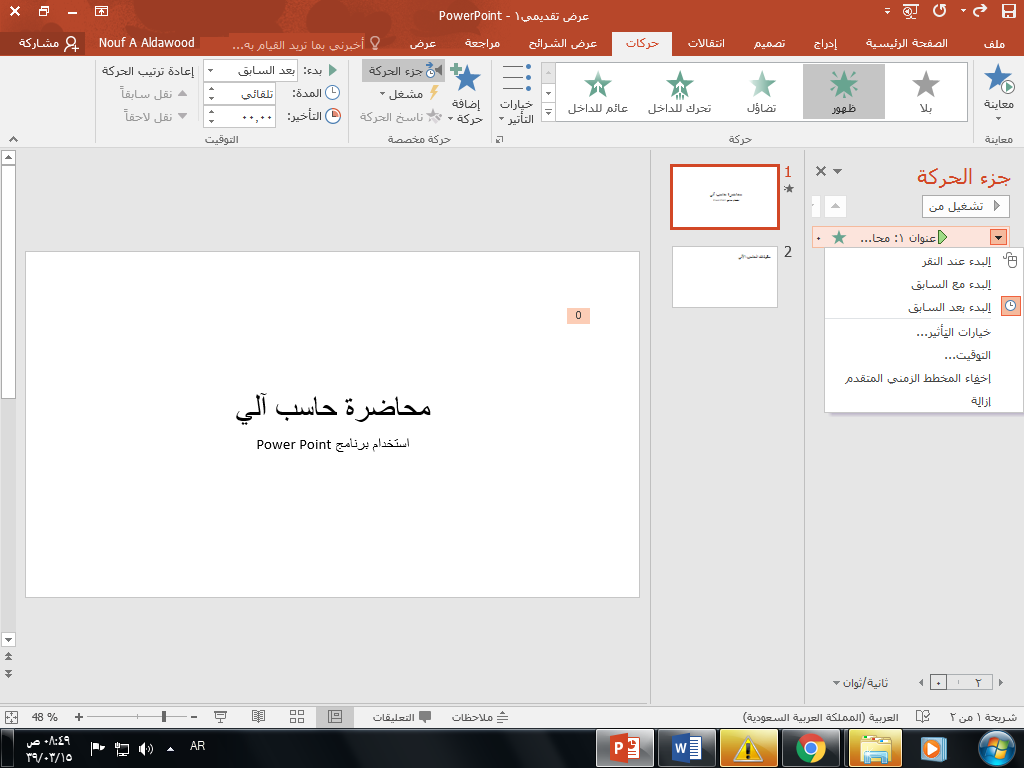 الشريحة الثانية :كتابة العنوان : مكونات الحاسب الآلي ادراج SmartArt من اختيارك وتغيير نظام الالوان فيه وكتابة (الأجهزة hardware– البرامج Software )إضافة حركة من اختيارك للتخطيط السابق بحيث يعرض عند النقر بالماوس .تحديد smart art  ثم الضغط على حركات واخيار الحركة المناسبة وجعل البدء عند النقر بالماوسيتم الانتقال للشريحة 3 عند النقر على ( الأجهزة) مع وضع تلميح مناسب .لابد من إدراج الشريحة الثالثة أولاً ثم تحديد الشكل الذي يحتوي على الأجهزة والضغط على النقر الأيمن واختيار ارتباط تشعبي ثم تعديل المطلوب 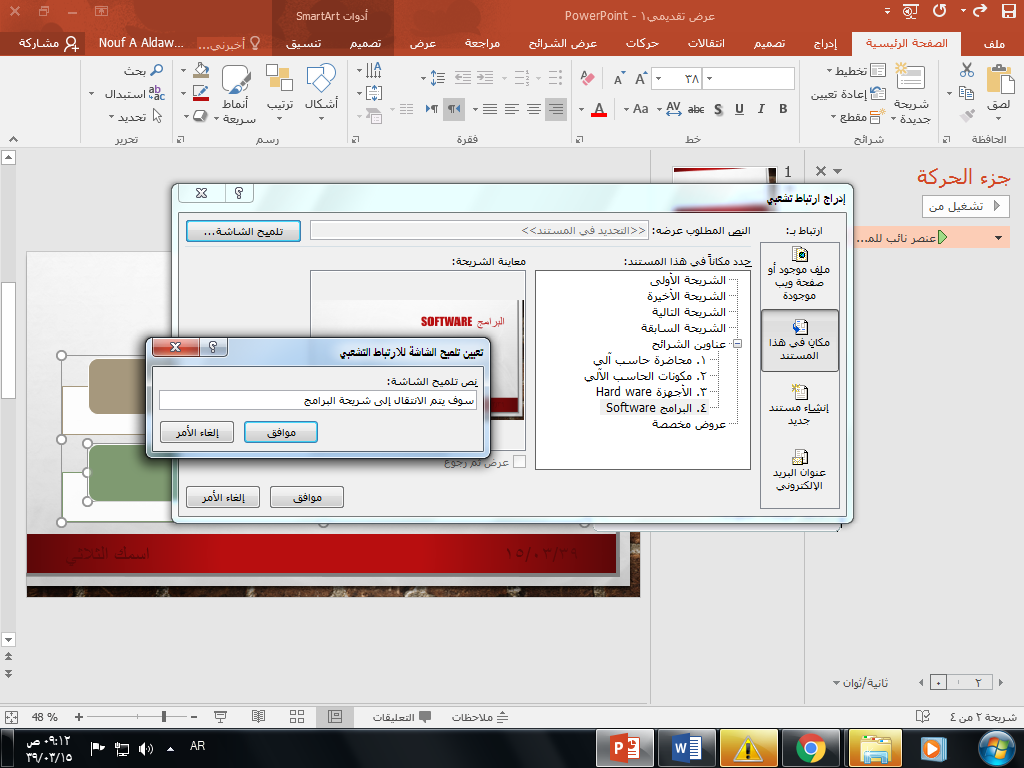 يتم الانتقال للشريحة 4 عند النقر على ( البرامج) مع وضع تلميح مناسب .إعادة الخطوات السابقة مع اختيار شكل البرامج الشريحة الثالثة :كتابة العنوان : الأجهزة Hardwareكتابة النص التالي في يمين الشريحة على شكل قائمة نقطية مع وضع حدود حول النص ( المعالج – الذاكرة – وسائط التخزين – وحدات الادخال – وحدات الاخراج )وضع أزرار للانتقال للشريحة التالية والشريحة السابقة .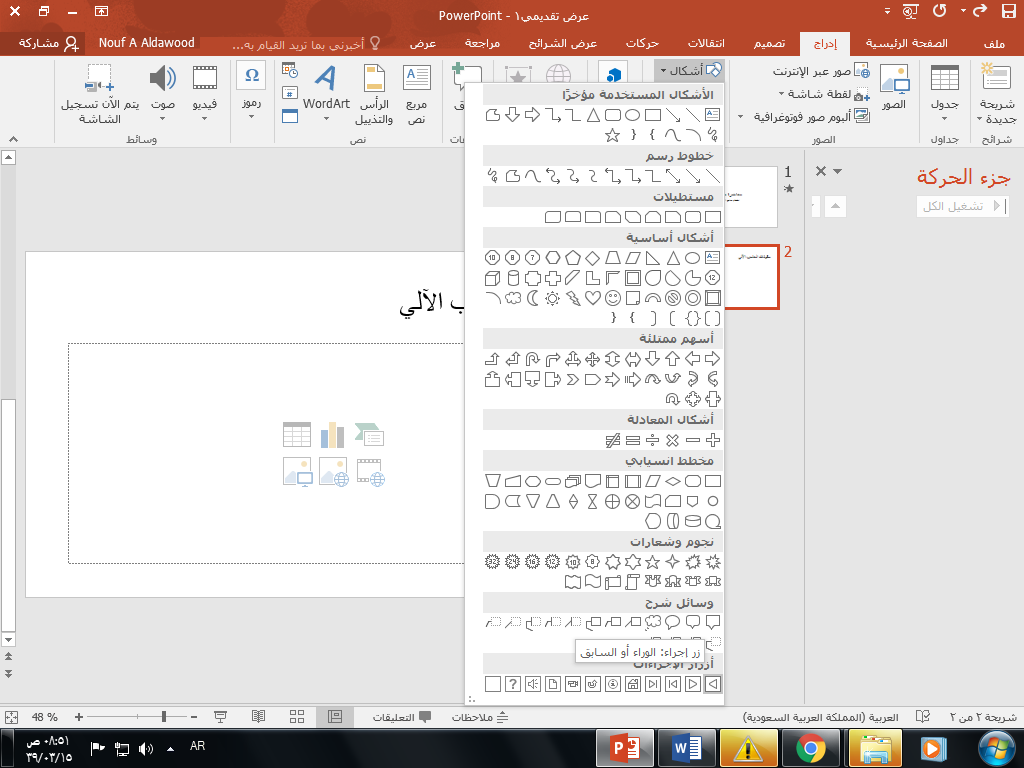 الشريحة الرابعة :كتابة العنوان : البرامج Softwareكتابة النص التالي في يمين الشريحة على شكل قائمة نقطية (أنظمة التشغيل – البرامج التطبيقية)إدراج صورة مناسبة من اختيارك مع وضع إطار متقطع حولها .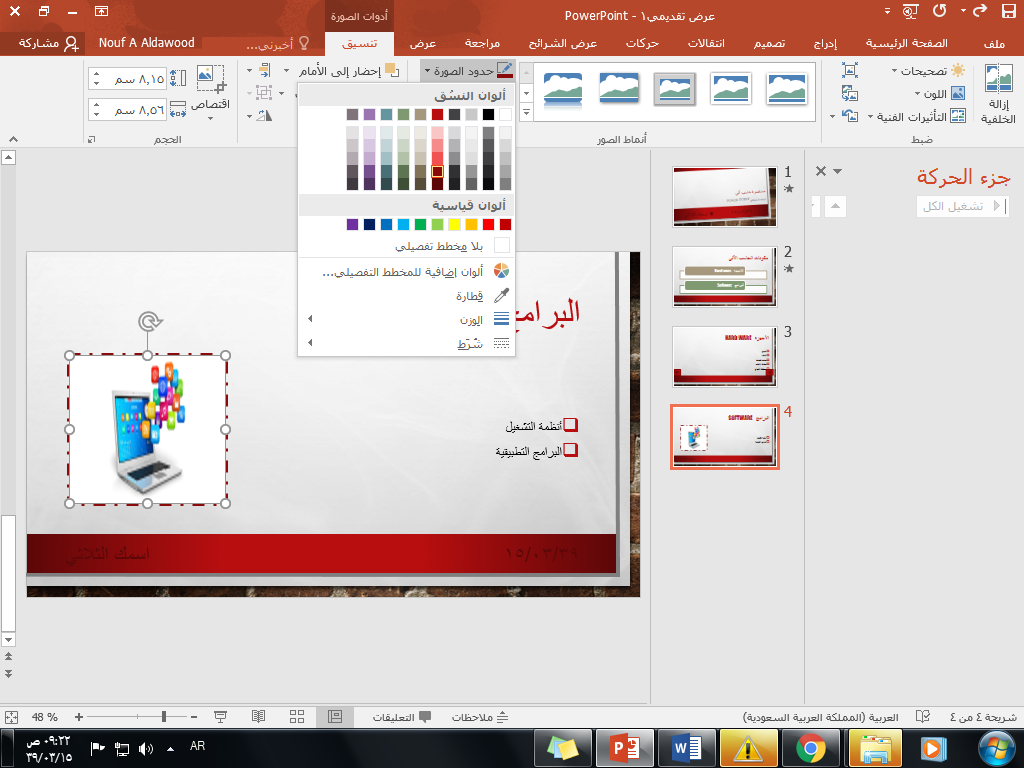 وضع مرحلة انتقالية لكافة الشرائح مع ظهور صوت تصفيق عند الانتقال .من انتقالات اختيار أي نمط ثم الضغط على تطبيق لكافة الشرائح وتغيير الصوت باختيار تصفيق 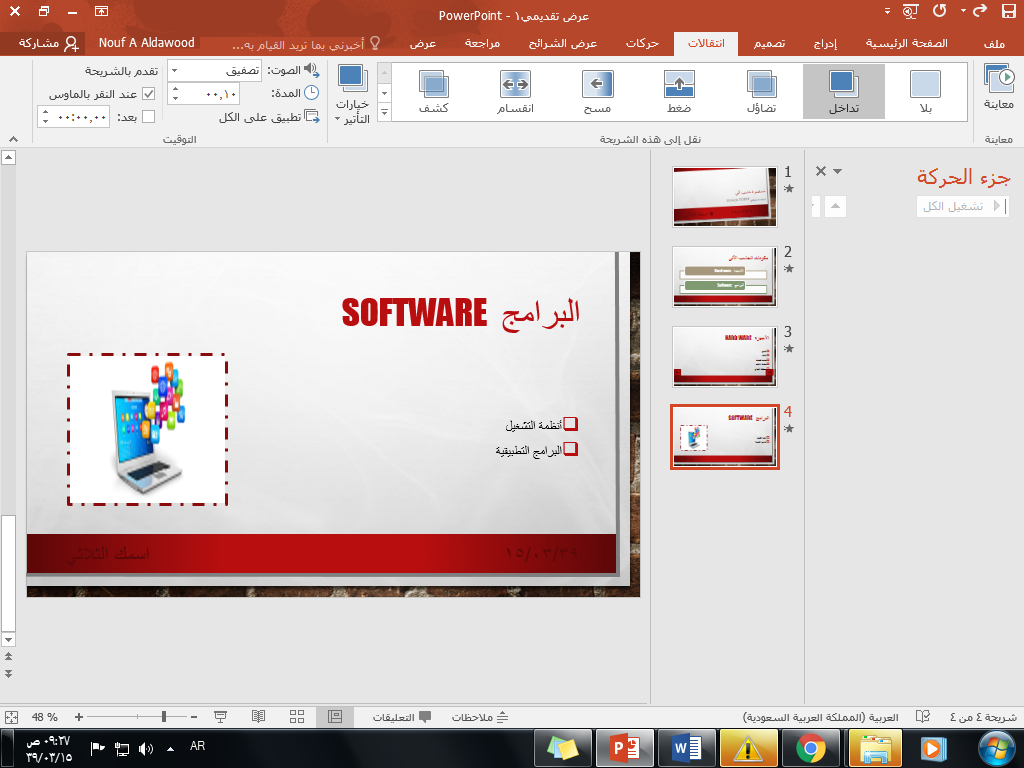 